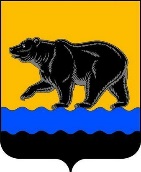 АДМИНИСТРАЦИЯ ГОРОДА НЕФТЕЮГАНСКАРАСПОРЯЖЕНИЕ14.04.2021											№ 82-рг.НефтеюганскОб утверждении Плана мероприятий («дорожной карты»), направленного на недопущение роста задолженностей организаций коммунального комплекса и потребителей коммунальных услуг (ресурсов) города НефтеюганскаВо исполнение абзаца третьего подпункта «в» пункта 3 перечня поручений Президента Российской Федерации В.В.Путина по итогам заседания Государственного совета Российской Федерации 06.07.2013 № ПР-1479,                                в соответствии с приказом Департамента жилищно-коммунального комплекса и энергетики Ханты-Мансийского автономного округа – Югры от 12.03.2021                      № 33-Пр-22 «О комплексе мероприятий, направленных на недопущение роста задолженностей в сфере жилищно-коммунального хозяйства в Ханты-Мансийском автономном округе – Югре», Уставом города Нефтеюганска:1.Утвердить План мероприятий («дорожную карту»), направленный на недопущение роста задолженностей организаций коммунального комплекса и потребителей коммунальных услуг (ресурсов) города Нефтеюганска (далее-План мероприятий), согласно приложению к распоряжению.2.Признать утратившими силу распоряжения администрации города Нефтеюганска:-от 26.04.2017 № 164-р «Об утверждении Плана мероприятий («дорожной карты») по снижению и ликвидации просроченной задолженности населения города Нефтеюганска за предоставленные жилищно-коммунальные услуги»;-от 05.06.2017 № 213-р «О внесении изменений в распоряжение администрации города Нефтеюганска от 26.04.2017 № 164-р «Об утверждении Плана мероприятий («дорожной карты») по снижению и ликвидации просроченной задолженности населения города Нефтеюганска за предоставленные жилищно-коммунальные услуги;-от 02.08.2018 № 214-р «О внесении изменений в распоряжение администрации города Нефтеюганска от 26.04.2017 № 164-р «Об утверждении Плана мероприятий («дорожной карты») по снижению и ликвидации просроченной задолженности населения города Нефтеюганска за предоставленные жилищно-коммунальные услуги»;-от 24.12.2019 № 367-р «О внесении изменений в распоряжение администрации города Нефтеюганска от 26.04.2017 № 164-р «Об утверждении Плана мероприятий («дорожной карты») по снижению и ликвидации просроченной задолженности населения города Нефтеюганска за предоставленные жилищно-коммунальные услуги».3.Департаменту по делам администрации города (Прокопович П.А.) разместить распоряжение на официальном сайте органов местного самоуправления города Нефтеюганска в сети Интернет.4.Ответственным исполнителям, указанным в Плане мероприятий, обеспечить своевременное исполнение мероприятий.5.Контроль исполнения распоряжения возложить на заместителя главы города О.Г.Чурикову.Глава города Нефтеюганска                                                                 С.Ю.ДегтяревПриложение к распоряжениюадминистрации города  от 14.04.2021 № 82-рПлан мероприятий («дорожная карта»),направленный на недопущение роста задолженностей организаций коммунального комплекса и потребителей коммунальных услуг (ресурсов) города Нефтеюганска№ п/пНаименование мероприятияОтветственные исполнителиСрок12341. Департамент жилищно-коммунального хозяйства администрации города Нефтеюганска, ресурсоснабжающие организации, общественный совет по вопросам жилищно-коммунального комплекса при главе города Нефтеюганска (далее – Общественный совет по вопросам ЖКК)1. Департамент жилищно-коммунального хозяйства администрации города Нефтеюганска, ресурсоснабжающие организации, общественный совет по вопросам жилищно-коммунального комплекса при главе города Нефтеюганска (далее – Общественный совет по вопросам ЖКК)1. Департамент жилищно-коммунального хозяйства администрации города Нефтеюганска, ресурсоснабжающие организации, общественный совет по вопросам жилищно-коммунального комплекса при главе города Нефтеюганска (далее – Общественный совет по вопросам ЖКК)1. Департамент жилищно-коммунального хозяйства администрации города Нефтеюганска, ресурсоснабжающие организации, общественный совет по вопросам жилищно-коммунального комплекса при главе города Нефтеюганска (далее – Общественный совет по вопросам ЖКК)1.1.Актуализация плана мероприятий (комплекса мер) действий органов местного самоуправления, ресурсоснабжающих организаций (далее - РСО) и Общественного совета по вопросам ЖКК по погашению задолженности потребителей за предоставленные коммунальные услугиДепартамент жилищно-коммунального хозяйства администрации города Нефтеюганска (далее – Департамент ЖКХ), РСО, Общественный совет по вопросам ЖККЕжеквартально до 10 числа месяца, следующего за отчетным месяцем1.2.Проведение совместных совещаний с представителями РСО, Управления Федеральной службы судебных приставов (далее-УФССП), Общественного совета по вопросам ЖКК, расчетно-кассовых центров (далее – РКЦ) по реализации плана мероприятий (комплекса мер)Департамент ЖКХ, РСО,РКЦ, УФССП, Общественный совет по вопросам ЖККЕжемесячно 1.3.Привлечение средств массовой информации (далее-СМИ), использование веб-сайтов, информационных стендов, листовок для информирования населения (прочих потребителей) о порядке начисления и оплаты платежей за жилищно-коммунальные-коммунальные услуги (далее-ЖКУ), необходимости своевременной оплаты, а также последствиях неоплатыДепартамент ЖКХ, РСО,РКЦ, Общественный совет по вопросам ЖККПостоянно1.4.Подготовка обращений к руководителям организаций и предприятий всех форм собственности об объеме задолженности в муниципальном образовании и влиянии роста задолженности на работу жилищно-коммунального комплекса и оказание услуг, с просьбой довести эту информацию до сотрудниковДепартамент ЖКХ, РСО,РКЦПостоянно1.5.Активизация деятельности по информированию населения (прочих потребителей) по вопросам жилищно-коммунального законодательства, порядка начисления и оплаты за ЖКУ, прав и обязанностей нанимателей и собственников жилого помещения, о необходимости своевременной оплаты за ЖКУ и последствиях неисполнения этого.Размещение информации на официальных сайтах (при наличии) муниципальных образований, РСО, Общественного совета по вопросам ЖКК, в СМИ. Проведение работы по направлению обезличенных списков должников по месту работы, особенно бюджетные и градообразующие организацииДепартамент ЖКХ, РСО,РКЦ, Общественный совет по вопросам ЖККПостоянно1.6.Создание (увеличение) муниципального маневренного жилищного фонда и судебных прецедентов в отношении неплательщиков – нанимателей помещений по договорам социального найма о выселении данных лиц:-с предоставлением других благоустроенных жилых помещений по договорам социального найма;-с предоставлением других жилых помещений по договорам социального найма.Администрация города Нефтеюганска, Департамент ЖКХПостоянно1.7.Включение в договор социального найма условия об обязанности нанимателя предоставлять документ (справка и т.д.) об отсутствии задолженности за ЖКУДепартамент ЖКХ 1 раз в год1.8.Осуществление оплаты за потребленные ЖКУ жилыми помещениями, используемыми на условиях договора социального найма до момента заселения нанимателя, а также по аннулированным лицевым счетам в связи с убытием либо смертью нанимателей и невозможностью взыскания долгов в судебном порядке по жилым помещениямДепартамент ЖКХПостоянно1.9.Осуществление мониторинга состояния дел и принимаемых мер по исполнению судебных актов о взыскании задолженностей за ЖКУ в установленные законом срокиДепартамент ЖКХЕжемесячно2.Ресурсоснабжающие организации, расчетно-кассовые центры города Нефтеюганска2.Ресурсоснабжающие организации, расчетно-кассовые центры города Нефтеюганска2.Ресурсоснабжающие организации, расчетно-кассовые центры города Нефтеюганска2.Ресурсоснабжающие организации, расчетно-кассовые центры города Нефтеюганска2.1.Представление в адрес Департамента ЖКХ информации об объеме задолженности по ЖКУ, а именно:-собственников помещений в многоквартирном доме (далее-МКД), нанимателей, проживающих по договорам социального найма, юридических лиц, управляющих организаций перед РСО;-РСО перед гарантирующими поставщикамиРСО,РКЦЕжемесячно2.2.При передаче исполнительного документа в отделы УФССП ходатайствовать о применении к гражданам, в отношении которых имеются вступившие в законную силу решения суда по взысканию с них задолженности за ЖКУ, меры принудительного исполнения в виде временного ограничения выезда за пределы Российской ФедерацииРСО, РКЦПри поступлении исполнительного документа2.3.Проведение профилактической работы с населением (прочие потребители) по своевременной оплате за ЖКУ и капитальный ремонт:-обеспечение доступности различных форм оплаты по принципу «Единого окна»;-направление счетов-квитанций с информацией по начислениям и задолженностях;-предсудебное напоминание о применении мер принудительного взыскания;-оказание консультационной помощи должнику в получении субсидии на оплату ЖКУ и капитальный ремонтРСО, РКЦПостоянно2.4.Заключение соглашений по реструктуризации задолженности за ЖКУРСО, РКЦПостоянно2.5.Автоматическое уведомление о задолженности за потребленные ЖКУ (автодозвон, смс-информирование)РСО, РКЦПостоянно2.6.Проведение претензионно-исковой работы по взысканию задолженности за ЖКУРСО, РКЦПостоянно2.7.Проведение акций по списанию пени физическим лицам при оплате задолженности за ЖКУ в полном объемеРСО, РКЦПостоянно2.8.Проведение работы по списанию дебиторской задолженности за ЖКУ, по которым истёк срок исковой давности или признанной нереальной для взыскания (погашения)РСО, РКЦПо мере необходимости3. Общественный совет по вопросам ЖКК3. Общественный совет по вопросам ЖКК3. Общественный совет по вопросам ЖКК3. Общественный совет по вопросам ЖКК3.1.Работа со СМИ, использование веб-сайтов, информационных стендов, листков, о порядке начисления и оплаты платежей за КУ, необходимости своевременной их оплаты, а также о последствиях неуплатыДепартамент ЖКХ, РСО,РКЦ, Общественный совет по вопросам ЖККПостоянно 3.2.Проведение личных приемов граждан, в том числе по задолженности за ЖКУ, руководителями РСО совместно с Общественными советами по вопросам ЖККДепартамент ЖКХ, РСО,РКЦ, Общественный совет по вопросам ЖККПостоянно